Jak tworzyć bezpieczne hasła?Hasła, które tworzymy do naszych internetowych kont mają za zadanie chronić nasze dane i zapewnić nam bezpieczeństwo w sieci. Jednak według badań 50 proc. Polaków nie zmienia regularnie pin-u i hasła do bankowości internetowej. Tworzymy też hasła bardzo łatwe do złamania przez przestępców internetowych. A jak tworzyć bezpieczne hasła? Ustaw silne hasło - Silne hasła to takie, które składają się z wielkich i małych liter, cyfr i znaków specjalnych.- Trudne do wykrycia są hasła nie związane z charakterystycznymi danymi, które można przypisać do danej osoby, np. miejscem urodzenia, imieniem bliskiej osoby itd.Jakie hasła nie są bezpieczne?- Hasła poniżej 8 znaków- Hasła będące imieniem lub nickiem- Zbiór samych cyfr- Hasło bez znaków specjalnych- Hasło wykorzystane w wielu serwisachKiedy użytkownik proszony jest o wymyślenie hasła zawierającego DUŻĄ literę - w 90% przypadków będzie to pierwsza litera wyrażenia. Jeśli poproszony jest o zastosowanie w swoim haśle cyfr: zazwyczaj użyje dwóch cyfr - pewnie będzie to rok urodzenia, kolejnym częstym wyborem jest zastosowanie na końcu wyrazu czterech cyfr – często jest to aktualny rok kalendarzowy,popularne zakończenie hasła to jedna cyfra – często 1, a następnie w kolejności są 3 cyfry. Gdy potrzebujemy użyć znaku specjalnego – to chętnie wybieramy !Takie przyzwyczajenia pozwalają przewidzieć hakerom jakiej struktury hasła używamy.Jak stworzyć bezpieczne hasło?- Powinno się ono składać z przynajmniej 8 znaków- Powinno zawierać małe i wielkie litery (Aa, Bb, Cc...), cyfry (1234567890) oraz znaki specjalne (!@#$%^&*)Niektóre znaki specjalne i cyfry są podobne do liter i można ten fakt wykorzystać przy tworzeniu silnego hasła, np.:I = !a = @E = 3 S = $O = 0Do budowy hasła może posłużyć ulubione zdanie, np.:ŻYRAFY WCHODZĄ DO SZAFY, PAWIANY WCHODZĄ NA ŚCIANYNastępnym krokiem jest wybranie pierwszych liter do stworzenia hasła:ŻYRAFY WCHODZĄ DO SZAFY, PAWIANY WCHODZĄ NA ŚCIANYNa koniec zamieniamy litery na znaki specjalne, dodajemy cyfry oraz inne elementy bezpiecznego hasła:ZWDSPWNS → 29Zwd$Pwn$85Dodane cyfry są zmodyfikowanym i rozdzielonym rokiem (1985), gdzie cyfra 1 została zastąpiona cyfrą 2.Alternatywnym rozwiązaniem jest manager haseł, który jest programem komputerowym tworzącym i przechowującym mocne hasła (składające się z przypadkowych znaków). Regularnie zmieniaj hasło- Zrób z tego nawyk (zmieniaj je np. pierwszego dnia każdego miesiąca razem z opłacaniem rachunków)- Jeśli masz problemy z zapamiętaniem hasła, nie musisz zmieniać całego hasła - wystarczy, że w jakiś sposób je zmodyfikujeszStosuj różne hasła do różnych serwisów- Nie używaj tego samego hasła do wielu serwisów (np. do bankowości internetowej, poczty e-maila czy serwisów społecznościowych). Jeśli któreś z kont zostanie przejęte przez hackera, pozwoli to uchronić twoje pozostałe dane.- Profiluj trudność hasła do tego, jak ważne dla Ciebie informacje ono chroni.- Wyłącz automatyczne zapamiętywanie haseł w swojej przeglądarce internetowej.- Nie zapisuj nigdzie swoich haseł i numerówpin.Dbajmy o swoje bezpieczeństwo w sieci!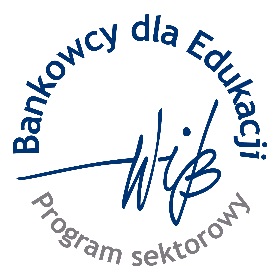 Program sektorowy „Bankowcy dla Edukacji” to jeden z największych programów edukacji finansowej w Europie. Jest on realizowany od 2016 r. z inicjatywy Związku Banków Polskich przez Warszawski Instytut Bankowości. Jego celem jest edukowanie uczniów, studentów i seniorów w zakresie podstaw praktycznej wiedzy dotyczącej ekonomii, finansów, bankowości, przedsiębiorczości, cyberbezpieczeństwa i obrotu bezgotówkowego. Zapraszamy na stronę www.bde.wib.org.pl